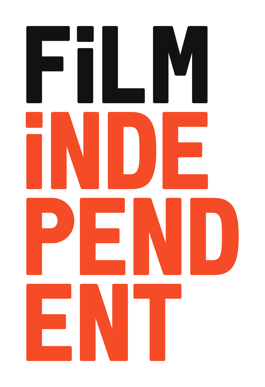 FILM INDEPENDENT ANUNCIA SU PRIMERARESIDENCIA DE GLOBAL MEDIA MAKERS EN AMÉRICA LATINALOS ÁNGELES (17 de abril de 2024) — Film Independent, la organización artística sin fines de lucro que produce los Film Independent Spirit Awards, anunció hoy, en asociación con el Departamento de Estado de Estados Unidos,  que la primera residencia de Global Media Makers (GMM)  para involucrar a cineastas latinoamericanos se llevará a cabo del 17 al 21 de abril, durante la 63ª edición del Festival Internacional de Cine de Cartagena (FICCI) en Cartagena, Colombia.Para participar en este programa intensivo de una semana, han sido seleccionadas doce talentosas productoras de Colombia y Venezuela cuyos proyectos exploran una amplia gama de temas de importancia social en sus diversas comunidades. Las distinguidas mentoras estadounidenses Anne Carey, presidenta de producción de Archer Gray, y Paula P. Manzanedo, vicepresidenta senior de Film Finances, dirigirán la residencia, profundizando en el proceso de desarrollo de películas, resaltando el papel del productor a través de este proceso.“Estamos encantados de reunir a este increible grupo de mujeres productoras provenientes de diversas regiones de Venezuela y Colombia para compartir su experiencia, conversar y comparar notas sobre su papel para llevar a la pantalla las historias que están desarrollando”, dijo María Raquel Bozzi, Directora sénior de Educación e Iniciativas Internacionales de Film Independent. "No aguanto las ganas de ver sus proyectos hacerse realidad en la pantalla grande".La Residencia de Global Media Makers en Cartagena, se presenta en colaboración con el Festival Internacional de Cine de Cartagena (FICCI), la Asociación Venezolana de Cineastas Mujeres (JEVA) y con el apoyo del Departamento de Educación y Asuntos Culturales del Departamento de Estado de los Estados Unidos, la Embajada de Estados Unidos en Colombia y la Unidad de Asuntos Venezolanos. Las cineastas seleccionados para la Residencia GMM 2024 en Cartagena y sus proyectos son:ColombiaProductora: Karol Mora AlbarracínTítulo del proyecto: Luna sobre matanzasTipo de proyecto: Ficción Logline: Key distribuye pápula en las playas de Bahía Solano. Todo el mundo espera ansiosamente el producto hasta que crece el rumor: la pápula tiene componentes anticonceptivos.Productora: Irina HenríquezTítulo del proyecto: Muchachos de madera  Tipo de proyecto: Ficción Logline: Mientras un hombre entrega los cadáveres de jóvenes paramilitares a sus familias, su esposa busca a su hijo que se fue a la guerra.Guionista/Productora: Ana MuñozTítulo del proyecto: Ojos color lluviaTipo de proyecto: Ficción Logline: Cansada de vivir en un pueblo apartado, Eisy anhela regresar a Bogotá con su mamá. La búsqueda del amor y la libertad la lleva a una experiencia de muerte y supervivencia.Guionista/Directora/Productora: Sara NanclaresTítulo del proyecto: ConejosTipo de proyecto: Ficción Logline: Mientras espera su primer hijo, a Laura, una adolescente de clase baja, le ofrecen un terreno si acepta que la esterilizen para no tener un segundo hijo.Escritora/Productora: Ana María Prado PabónTítulo del proyecto: La piel de las naranjasTipo de proyecto: Ficción Logline: Bea decide viajar a su ciudad natal para tomar una decisión pero descubre el amor mientras enfrenta las heridas familiares y la pérdida de sus tierras.Guionista/Directora: Zulay Karina Riascos ZapataTítulo del proyecto: Nos dejaron ir al marTipo de proyecto: Ficción Logline: Nacha, una partera afrocaucana , está atormentada por pesadillas, todas relacionadas con el mar. Debe volver a él.VenezuelaGuionista/Directora/Productora: Argelia BravoTítulo del proyecto: A palo patá y kunfú Tipo de proyecto: Ficción Logline: Yadhira, una mujer transgénero perseguida por la violencia, narra la historia de su vida a través de sus cicatrices.Productora: Patricia Ramírez ArévaloTítulo del Proyecto: Muchachos bañándose es el lago Tipo de proyecto: Ficción Logline: Durante constantes apagones, tres hermanos anhelan salir de Venezuela y reunirse con su padre, quien emigró huyendo de la crisis, mientras ven a otros irse antes que ellos.Productora: Jaimar Marcano.Título del proyecto: Derrumbes Tipo de proyecto: Ficción Logline: En una Caracas nocturna donde la gente desaparece misteriosamente, Julia debe decidir si quiere continuar con su relación tóxica, a pesar del miedo a desvanecerse.Productora: Jericó MontillaTítulo del proyecto: TurbaTipo de proyecto: Ficción Logline: La película explora la identidad y la libertad, invitando a una reflexión profunda entre el arte y la vida.Guionista/Directora/Productora: Giulia Jiménez TaniTítulo del proyecto: CumaraguasTipo de proyecto: Ficción Logline: En el mundo surreal de los lagos salados de Venezuela, una familia lidia con su destino inevitable, entrelazando sus vidas con la belleza mística y las duras realidades de la tierra.Productora: Fernanda EspinasaTítulo del proyecto: Nadie me veTipo de proyecto: Ficción Logline: El poder, el deseo y la obsesión muestran su lado más peligroso cuando se encuentran dentro del consultorio de un psiquiatra entre el médico y su paciente.ACERCA DE GLOBAL MEDIA MAKERSGlobal Media Makers (GMM) es un programa intensivo de intercambio y desarrollo profesional de artistas, que ofrece residencias para guionistas, directores y productores internacionales de cine y televisión que se encuentran en la mitad de su carrera artística. GMM fomenta redes entre líderes de la industria estadounidense y profesionales del cine y la televisión en todo el mundo. GMM es una iniciativa de diplomacia cultural del Departamento de Educación y Asuntos Culturales del Departamento de Estado de los Estados Unidos, e implementado por Film Independent.Desde 2016, el programa ha cultivado las carreras de 168 cineastas del  Medio Oriente y África del Norte, Asia del Sur y África Subsahariana a través de su una residencia en Los Ángeles (GMM LA Residency), donde los becarios de GMM han desarrollado sus proyectos con el apoyo de aclamados profesionales de la industria del cine en Los Ángeles.Durante los últimos nueve años, 27 películas apoyadas por GMM se han estrenado en prestigiosos festivales de cine de todo el mundo. Las películas recientes que se han desarrollado con el apoyo de GMM LA Residency incluyen Shambhala de Min Bahadur Bham de Nepal (Berlinale 2024), Nocturnes de Anirban Dutta y Anupama Srinivasan de India (Sundance 2024), Goodbye Julia de Mohamed Kordofani y Amjad Abu Alala de Sudán (Cannes 2023), Souad de Ayten Amin de Egipto (Cannes 2020, Berlinale y Tribeca 2021) y Costa Brava de Myriam Sassine de Libano  (Venecia y TIFF 2021).ACERCA DEL DEPARTAMENTO DE EDUCACION Y ASUNTOS CULTURALES El Departamento de Educación y Asuntos Culturales del Departamento de Estado de los Estados Unidos (ECA), lidera los esfuerzos globales de los Estados Unidos para conectar a la gente a través de intercambios académicos, culturales, profesionales, deportivos, cinematográficos, musicales y juveniles, promoviendo así la paz y aumentando el entendimiento mutuo entre la población de los Estados Unidos y los pueblos de otras naciones. A través de estos intercambios y programas entre pueblos, el Departamento apoya objetivos más amplios de política exterior de Estados Unidos, incluido el acceso a la educación, las oportunidades económicas, la equidad, y la inclusión social.ACERCA DE FILM INDEPENDENTDurante más de 40 años, Film Independent ha ofrecido apoyo a los cineastas independientes para realizar sus proyectos cinmeatográficos y exhibir sus películas. La misión principal de la organización sin fines de lucro es defender la independencia creativa en la narración visual y apoyar a una comunidad de artistas que encarnan la diversidad, la innovación y la singularidad de su visión.Además de producir los premios Film Independent Spirit Awards, la organización apoya a los profesionales creativos con programas, subvenciones y laboratorios de desarrollo de artistas. El exclusivo programa de tutoría Project Involve fomenta las carreras de cineastas talentosos de comunidades subrepresentadas. Un gran número de eventos y talleres educativos semanales equipan a cineastas de todas las edades y niveles de experiencia con herramientas y recursos. Global Media Makers, un programa de intercambio cultural producido en asociación con el Departamento de Estado de EE. UU., ofrece oportunidades de desarrollo profesional para profesionales del cine internacional. La serie de exhibición Film Independent Presents ofrece proyecciones de películas y eventos únicos durante todo el año a los miembros de la organización en Los Ángeles y alrededor del mundo.Para obtener más información o convertirse en miembro , visite filmindependent.org.###